MATTHEW CONFER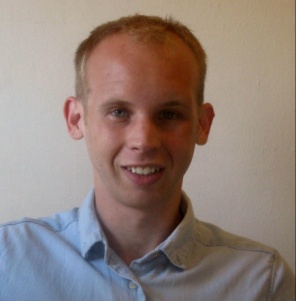 411 11th Ave E. Apt. #305Seattle, WA 98102matthew.confer@gmail.com(843) 906 - 2235Skype ID: matthewconfer____________________________________________________________________________________OBJECTIVE:Seeking a position TESOL in South KoreaEDUCATION:University of South Carolina, Columbia, SC, 2008Bachelor of ArtsMajor: Art StudioEmphasis: DrawingAcademic HonorsGPA: 3.5S-TESL certificate in Teaching English to Speakers of Other Languages, Seattle, WA, 2011Completed a 120-hour Post-Baccalaureate twelve credit-intensive TESOL training course at S-TESL, a Seattle University accredited programEXPERIENCE:Volunteer Experience:World Relief, Seattle, WA, 2011 – PresentProvided small group and one-on-one ESL assistance to adult refugees seeking to integrate themselves into the United States on a weekly basis
Seattle Works, Seattle, WA, 2010Volunteered in a variety of community based efforts on a monthly basisWork Experience:Safeway, Courtesy Clerk/Stocker, seasonal work, Seattle, WA, 2009Bagged groceries and took customers’ purchased goods to their carsStocked groceries and faced on shelves during night shiftProvided back up courtesy clerk and stocking services for absent workersCleaned up store, emptied garbage, and swept floorsPiggly Wiggly, Assistant Manager, Product, Summerville, SC, 2002Promoted to Assistant Produce Manager after 5 monthsPerformed opening and closing dutiesAssisted customers in finding merchandiseOrganized produce shelving and marketing displaysADDITIONAL SKILLS:Typing at 50 WPMProficient in MS Excel, MS Word, MS PowerPointProficient in Photoshop, Illustrator